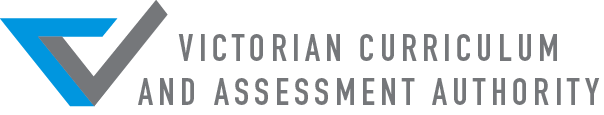 Senior Secondary Certificate Statistical Information 2015Section 5:    Victorian Certificate of Applied Learning (VCAL)Data source: 2015 data were extracted from the VCAA Assessment Processing System (APS) database at 15 January 2016 (Published).If you have any concerns or comments, please contact the Data Analysis, Measurement and Reporting Unit on (03) 9032-1784.Copyright © VCAA, 2016Section 5Victorian Certificate of Applied LearningThere were 23,784 enrolments in VCAL certificates in 2015.  Students were enrolled with 447 providers.  Nearly two thirds of all VCAL certificate enrolments (62.5%) were students enrolled in Government schools.Table 5.1: Numbers of Schools Providing VCAL and VCAL Certificate Enrolments 	by Sector, 2015With respect to the level of certificates studied (see Table 5.2) 26.1% of VCAL students were enrolled in Foundation and 43.6% in Intermediate level certificates.  Senior and Senior Extension enrolments comprised 30.3% of enrolments.Table 5.2: VCAL Enrolments by Certificate, Gender and Level, 2015GenderAbout three in five VCAL student enrolments in 2015 were male (63.2%). Unit CompletionsIn 2015 there were a total of 134,383 VCAL unit completions (See table 5.3). VCAL units are not the full range of curriculum that contributed towards the attainment of a VCAL. Students enrolled in any VCAL certificate can also gain credit from VET and VCE studies towards their VCAL qualification.  VCAL students enrolled in VETiS and VCE units are included in the participation and completion reports for those units and certificates. VCAL Personal Development units (30.1%) and VCAL Work Related Skills units (27.7%) accounted for the majority of enrolments in VCAL units.Overall 76.5% of VCAL units were satisfactorily completed. Males (76.8%) and females (75.9%) had similar completion rates across all units. The overall completion rates for each major unit were as follows: Literacy Skills (75.6%); Numeracy Skills (73.7%); Personal Development Skills (77.8%) and Work Related Skills (77.1%).Table 5.3: VCAL Unit Completions by Gender and Level, 2015Note: F=Foundation, I=Intermediate, S=SeniorWhere a student has formally withdrawn from the Unit, these have been excluded from the above table. Certificate CompletionsThere were 13,257 VCAL certificate completions out of 17,916 enrolments which were eligible to complete in 2015.  This is a completion rate of 74% (See Table 5.4).  A student is eligible to complete a qualification if they have completed sufficient units or modules, or are enrolled in sufficient units or modules that, if completed satisfactorily, would meet the requirements for satisfactory completion of the qualification. Students may also gain credit towards their VCAL from VCE units and VETiS units of competence.Of those students eligible to complete, the completion rates for male and female students were 74.2% and 73.6% respectively.Table 5.4: VCAL Certificate Completions by Gender and Level, 2015Of those students who completed a VCAL certificate, 64.1% were male and 35.9% were female. This is a reflection of the enrolment pattern.Table 5.5: Percentages of VCAL Certificate Completions by Gender, 2015The Victorian Curriculum and Assessment Authority provides high quality curriculum, assessment and reporting that enables individual life long learning.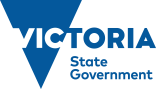 SchoolsVCAL Certificate EnrolmentsGovernment28214,864Catholic843,161Independent39829Adult424,930Total44723,784GenderGenderLevelTitleFemaleMaleAllFoundationVCAL (Foundation)2,242 3,977 6,219 FoundationTotal2,242 3,977 6,219 IntermediateVCAL (Intermediate)3,739 6,621 10,360 IntermediateTotal3,739 6,621 10,360 SeniorVCAL (Senior)2,707 4,417 7,124 Senior Extension (Folio Enhancement)57 24 81 Senior&SeniorExt.Total2,764 4,441 7,205 ALLTotal8,745 15,039 23,784 DESCRIPTIONFemaleFemaleFemaleMaleMaleMaleAllAllAllDESCRIPTIONSTotal% SSTotal% SSTotal% SAdvanced Numeracy Skills (S)556979.712415480.517922380.3Advanced Study Skills (S)232592.0212487.5444989.8Folio Enhancement and Presentation (S)525692.9212487.5738091.3Literacy Skills (F) Oral Communication8871,46460.61,6372,69960.72,5244,16360.6Literacy Skills (F) Reading and Writing8881,57156.51,6242,92055.62,5124,49155.9Literacy Skills (I) Oral Communication2,2072,90176.14,1265,20479.36,3338,10578.1Literacy Skills (I) Reading and Writing2,2253,02673.54,1245,44275.86,3498,46875.0Literacy Skills (S) Oral Communication2,0962,42486.53,4093,98785.55,5056,41185.9Literacy Skills (S) Reading and Writing2,2202,57286.33,5854,20285.35,8056,77485.7Numeracy Skills (F)9581,65757.81,6162,74858.82,5744,40558.4Numeracy Skills (I)1,9882,72672.93,7934,82978.55,7817,55576.5Numeracy Skills (S)1,6041,92983.22,5013,02682.74,1054,95582.8Pathways Planning (S)525692.9202483.3728090.0Personal Development Skills Unit 1 (F)1,1731,74567.22,1633,18767.93,3364,93267.6Personal Development Skills Unit 1 (I)2,5883,32677.84,8996,07280.77,4879,39879.7Personal Development Skills Unit 1 (S)2,2692,62086.63,6444,24585.85,9136,86586.1Personal Development Skills Unit 2 (F)8581,43359.91,6462,72660.42,5044,15960.2Personal Development Skills Unit 2 (I)2,4363,19776.24,4915,68179.16,9278,87878.0Personal Development Skills Unit 2 (S)2,0772,41586.03,2633,85484.75,3406,26985.2Skills for Further Study (S)31139478.936150172.167289575.1Work Related Skills Unit 1 (F)1,1991,84065.22,0773,23764.23,2765,07764.5Work Related Skills Unit 1 (I)2,3853,09377.14,5765,65480.96,9618,74779.6Work Related Skills Unit 1 (S)1,8832,18786.12,8633,35785.34,7465,54485.6Work Related Skills Unit 2 (F)7991,32060.51,4782,44760.42,2773,76760.4Work Related Skills Unit 2 (I)2,1952,90975.54,1355,22079.26,3308,12977.9Work Related Skills Unit 2 (S)1,9672,29085.93,1603,67486.05,1275,96486.0Grand Total37,39549,24575.965,35785,13876.8102,752134,38376.5LevelCompletedEligible to Complete% CompletedFemaleFoundation6141,09756.0Intermediate2,0412,87271.1Senior and Senior Extension2,1092,50384.3Total4,7646,47273.6MaleFoundation1,0771,96754.8Intermediate3,9535,36073.8Senior and Senior Extension3,4634,11784.1Total8,49311,44474.2AllFoundation1,6913,06455.2Intermediate5,9948,23272.8Senior and Senior Extension5,5726,62084.2Total13,25717,91674.0Level% CompletedFemaleFoundation36.3%Intermediate34.1%Senior and Senior Extension37.9%Total35.9%MaleFoundation63.7%Intermediate65.9%Senior and Senior Extension62.2%Total64.1%